 
2187 S. 2350 E. St. George, Utah 84790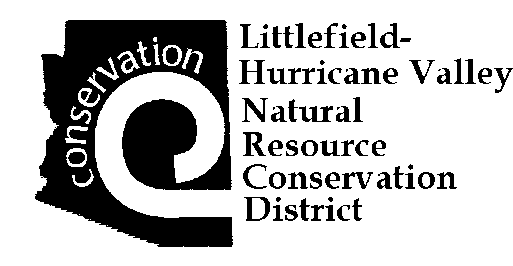 Notice of Public Meeting of the Littlefield-Hurricane Valley NRCDPursuant to A. R. S. ~ 38-431.02, notice is hereby given to the members of the Littlefield-Hurricane Valley Natural Resource Conservation District and to the general public, that the Littlefield-Hurricane Valley NRCD will hold a meeting open to the public on Thursday, April 18, 2024 at 6:00 p.m. at Carolyn Iverson’s home, 2187 South 2350 East, St. George, UT 84790. 
           	The agenda is as follows:Call to order:  Chairman Barry Bundy.Approve minutes of March 21, 2024 meeting. Financial Statement: Balance of State Funds:   $ 3,639.87                     		                       			       Balance of Education Funds:   $ 14,040.75                                  Balance of District Funds:   10,003.07   Savings:  $6,424.45Bills to Pay:  Internet - $42;  Carolyn Wages - $300.Dispursed:   Internet - $42;  Carolyn Wages - $219.45;  AZ Dept of Revenue - $11.70;  IRS - $137.70;  Per Diem - $303;  Workshop Door prize - $105;  AACD Dues - $1,500.  Call to the Public. This is the time for the public to comment.  Members of the board may not discuss items that are not on the agenda. Therefore, action taken as a result of public comment will be limited to directing staff to study the matter and scheduling the matter for further consideration and decision at a later date.LHV Education Center                                                                                                           A.  Report on the 46th Annual AZ/UT Range Livestock Workshop & Tour held on March 26-28, 2024.       B.  Weed Eradication.                                                                                                                  Elections for the office of Supervisor will be held on May 4, 2024. Kyle Spencer from NRCS.Announcements – next meeting.  (May 16, 2024).Adjournment.   Dated this 10th day of April 2024Littlefield-Hurricane Valley NRCDBy Carolyn Iverson – ClerkPersons with a disability may request a reasonable accommodation, such as a sign language interpreter, by contacting Kyle Spencer at 928-643-7062 or Carolyn Iverson at 435-632-6543.Requests should be made as early as possible to arrange the accommodation.